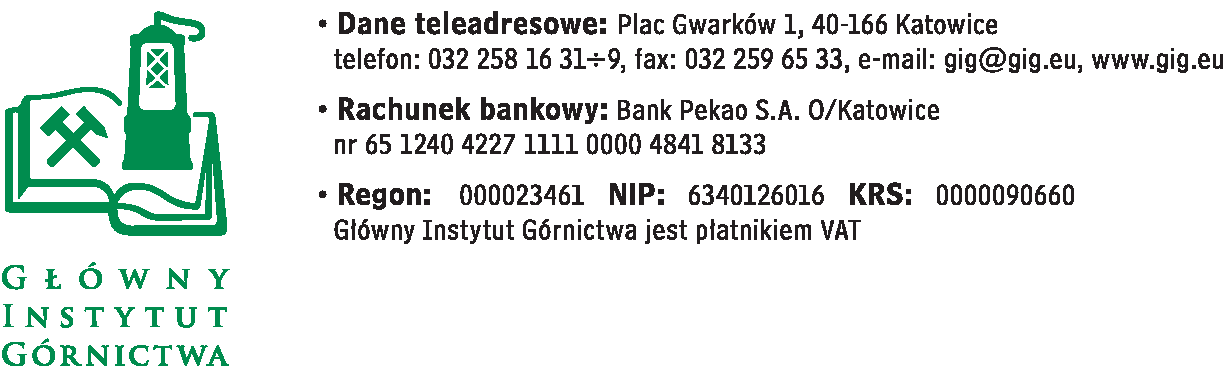 FZ-1/4446/KB/16                                                                                                   Katowice,  dnia  27.04.2016 Pytania i odpowiedzi na pytania do SIWZna dostawę  materiałów laboratoryjnych, odczynników i roztworów wzorcowychCzęść 1 Odczynniki ICzęść 2 Odczynniki IICzęść 3 Odczynniki IIICzęść 4 Odczynniki IV – materiały eksploatacyjne do realizacji metod akredytowanych w laboratorium dedykowane dla  posiadanego przez  Zamawiającego spektrofotometru Pharo 300Część 5 Odczynniki V – odczynniki wysokiej czystościCzęść 6 Roztwory wzorcowe i CRM ICzęść 7 Roztwory wzorcowe i CRM IICzęść  8 Roztwory wzorcowe i CRM IIICzęść 9 Roztwory wzorcowe i CRM IVCzęść 10. Materiały pomocnicze dla posiadanych  przez  Zamawiającego zestawów HPLC serii 1200 firmy        Agilent oraz aparatu GC i GC-MS firmy AgilentCzęść 11 Wzorce i certyfikowane materiały odniesienia stosowane w sterowaniu jakością zgodnie z systemem                 zarządzania – do akredytacjiCzęść 12  Odczynniki o bardzo wysokim stopniu czystości  i kolumienki SPEW związku z prowadzonym postępowaniem,  w oparciu o Art.38  ust. 1 Ustawy Prawo Zamówień Publicznych z dnia 29.01.2004 roku, wpłynęły do nas zapytania dotyczące treści SIWZ, na które odpowiadamy bezpośrednio pod pytaniami:Pytanie firmy  nr 1	1.Dotyczy Części 12, pozycja 13-171.Czy Zamawiający wyrazi zgodę na wydzielenie pozycji 13-17 w celu oddzielenia kolumienek SPE od odczynników. Pozycje 13-17 nie są odczynnikami i producent tych produktów nie posiada w ofercie odczynników z pozycji 1-12. Uprzejmie prosimy o rozdzielenie tych produktów.Odpowiedź Zamawiającego:Zamawiający wyraża zgodę na rozdzielenie produktów i wydziela część 13 : Kolumienki i wypełnienia jednoczesnie usuwając pozycje od 13-17 z częsci 12.2. WCzęści 10, w pozycji 13 wymagany jest zawór wejściowy kulowy – z mojej wiedzy to kulowe zawory są typu wyjściowego – czyli outlet. Jeśli to możliwe proszę dopytać, o który zawór chodzi użytkownikowi. Odpowiedź Zamawiającego:Zamawiający wymaga zaworu wyjściowego OUTLET BALLPytania firmy nr 2W związku z ogłoszonym przez Państwa przetargiem nieograniczonym nr sprawy - FZ-1/4446/KB/16 zwracamy się z zapytaniami dotyczącymi Części 7,9,11 oraz wzoru umowy:Część 7:Pozycja 12. – certyfikowany r-r wzorcowy wielopierwiastkowy do ICP-OES (100-150 mL, 100 mg/l, minimum 23 pierwiastki w HNO3) – Czy zamawiający może sprecyzować, jakie pierwiastki wymagane są w tej mieszaninie?Odpowiedź Zamawiającego:Roztwór wzorcowy ma być odpowiednikiem AccuTrace Reference Standards QCS-01-1.Pierwiastki (co najmniej): Sb, As, Be, Cd, Ca, Cr, Co, Cu, Fe, Pb, Li, Mg, Mn, Mo, Ni, P, Se, Sr, Tl, Sn, Ti, V, Zn.Część 9:Pozycja 6. - certyfikowany r-r wzorcowy cyjanków (100-150 mL, 1000 mg/l) – czy zamawiający wyrazi zgodę na dostawę tej pozycji z 6 miesięcznym terminem ważności?Odpowiedź Zamawiającego:Zamawiający nie wyraża zgody na 6-miesięczny termin ważności roztworu wzorcowego cyjanków. Termin co najmniej 12 m-cy.Część 11:Poz. 5 - Certyfikowany r-r wzorcowy pestycydów CRM Pesticide Mix (16 pestycydów 10,0 mg/l) – czy Zamawiający wyraża zgodę na zaoferowanie produktu DRE-L18000014CY?Poz. 7 - Certyfikowany r-r wzorcowy lotnych węglowodorów alifatycznych CRM VOC Mix (BTEX, styren, chlorobenzeny 2000 ng/µl) – czy Zamawiający wyraża zgodę na zaoferowanie produktu DRE-YA08020300ME  z terminem ważności do 13/08/2016 (poniżej roku)?Poz. 8 - Certyfikowany r-r wzorcowy polichlorowanych bifenyli (7 kongenerów PCB 10,0 mg/l) - czy Zamawiający wyraża zgodę na zaoferowanie produktu DRE-L20030300AL?Poz. 9 - Certyfikowany r-r wzorcowy benzyny (2500mg/ml) - czy stężenie podane w opisie przedmiotu zamówienia jest poprawne (czy nie powinno być 2500ug/ml, zamiast 2500mg/ml)? Jeśli tak, czy zamawiający wyraża zgodę na zaoferowanie produktu DRE-YA03001100ME?Poz. 10 - Certyfikowany r-r wzorcowy CRM - AromaticHydrocarbon Mix (BTEX 2000 ng/µl) - czy Zamawiający wyraża zgodę na zaoferowanie produktu DRE-YA04000100ME?Poz. 11 - Certyfikowany r-r wzorcowy lotnych chlorowanych węglowodorów alifatycznych Mix (1000÷10000µg/l) – Czy zamawiający może sprecyzować, jakie element powinny wchodzić w skład tej mieszaniny?Poz. 12 - Certyfikowany materiał odniesienia lotnych węglowodorów aromatycznych (BTEX ok. 1,0÷10µg/kg) – czy stężenie podane w opisie przedmiotu zamówienia (BTEX ok. 1,0÷10µg/kg) jest poprawne (czy nie powinno być 1,0÷10µg/ml)?Odpowiedzi Zamawiającego:a/ pkt. 5, pkt. 8 i pkt. 10 - wyrażamy zgodę na zaoferowanie produktów do tych punktów zgodnie              z zapytaniem.b/ pkt. 7 - wyrażamy zgodę na zaoferowany produkt do tego punktu lecz termin ważności około 4 miesiące jest niewystarczający. Wymagany jest termin ważności  min.1 rok.c/ pkt. 9 - błędnie wpisano 2500mg/ml  zamiast -2,5mg/ml (czyli 2500 ug/ml czyli 2500mg/l)  wyrażamy więc zgodę na zaoferowany produkt do tej pozycjid/ w pkt. 11 - w skład certyfikowanego r-ru wchodzą następujące związki (bromodichlorometn, chlorodibromometan, 1,2-dichloroetan, dichlorometan, tetrachloroeten, tetrachlorometan, tribromometan, 1,1,1-trichloroetan, trichloroeten, trichlorometan) - błędnie wpisano 1000-10000ug/l  zamiast1000-10000 mg/l (czyli 1-10 g/l) e/ poz.12 - to matrycowy (gleba) materiał odniesienia (in soil) błędnie wpisano 1,0- 10 ug/kg - miało być 1000-10000ug/kg czyli 1,0-10,0 mg/kg matrycy.Pytaniadotyczącewzoruumowy:W § 8 pkt. 1: Czy zamawiający wyraża zgodę na zmianę zapisu do następującej postaci: “W przypadku opóźnienia w wykonaniu dostawy WYKONAWCA jest zobowiązany do zapłaty kar umownych w wysokości 0,2 % wartości niedostarczonej  części  zamówienia brutto za każdy rozpoczęty dzień opóźnienia, licząc od następnego dnia po upływie terminu określonego w   5  pkt. 1., ale nie więcej niż 10% brutto niezrealizowanej dostawy.”W § 8 pkt. 2: Czy zamawiający wyraża zgodę na zmianę zapisu do następującej postaci: “W przypadku opóźnienia w usunięciu wad  WYKONAWCA jest zobowiązany do zapłaty kar umownych      w wysokości  0,2 % wartości wadliwej  części  zamówienia brutto za każdy rozpoczęty dzień opóźnienia, licząc od następnego dnia po upływie terminu określonego w   6 pkt 3., ale nie więcej niż 10% ceny brutto odczynnika.”W § 8 pkt.3: Czy zamawiający wyraża zgodę na zmianę zapisu do następującej postaci:“W przypadku odstąpienia od umowy przez którąkolwiek ze stron z przyczyn za które odpowiada Wykonawca, Zamawiającemu przysługuje kara umowna w wysokości  20 %  wartości umowy brutto.”Odpowiedzi Zamawiającego:Zamawiający nie wyraża zgody na zmiany zapisów w umowiePytania firmy nr 3Pytanie 1: dotyczy części 6,7Czy Zamawiający wyraża zgodę na dołączenie do oferty dokumentów potwierdzających spełnianie kryteriów jakościowych produktów w języku angielskim? Informacje zawarte na nich to głównie dane czytelne i jednoznaczne bez względu na język, w którym został przygotowany certyfikat np. zawartość poszczególnych pierwiastków , dla których podane są jednocześnie symbole chemiczne?Odpowiedzi Zamawiającego:Zamawiający wyraża zgodę na dostarczenie powyższych dokumentów j. angielskimPytanie 2: dotyczy  części 6 – wzorzec Fe2+Czy Zamawiający dopuści zaoferowanie wzorca Fe2+  wyprodukowanego przez OUM Łódź Odpowiedzi Zamawiającego:Zamawiający wyraża zgodęZgodnie z Art. 38 ust. 4 Ustawy z dnia 29 stycznia 2004 r. Prawo Zamówień Publicznych  (Dz. U. z 2013  poz. 907 ze zm.) Zamawiający wprowadza zmiany do SIWZ do części od 6-12, do opisu przedmiotu zamówienia, zgodnie  z odpowiedziami na pytania do SIWZ,oraz  dodaje dwie części do przetargu:Część 13: Kolumienki i wypełnieniaCzęść 14  : Elementy eksploatacyjne do posiadanych przez Zamawiającego mierników WTW pH/ION/Cond750. Zamawiający zmienia opis przedmiotu zamówienia dla części 6,7,8,9,11  zamiast zapisu „ wymagany certyfikat z nawiązaniem do wzorca wyższego rzędu wystawiony przez laboratorium akredytowane wg wymagań normy 17025” wprowadzono zapis  „Zamawiający wymaga dostarczenia wraz z dostawą dokumentu zawierającego odniesienie do NIST lub potwierdzające że dostarczony wzorzec znajduje się w zakresie akredytacji ISO 17025 lub ISO Giude 34 producenta” jak również wprowadzono do druku oferty zał nr 1 do SIWZ oświadczenie o brzmieniu Oświadczamy że dla części 6,7,8,9,11 (niepotrzebne skreślić) dostarczymy wraz z dostawą dokument zawierający odniesienie do NIST lub potwierdzające że dostarczony wzorzec znajduje się w zakresie akredytacji ISO 17025 lub ISO Giude 34 producent.a   i jednocześnie przesuwa termin składania ofert nadzień 6.05.2016  godz.10.00. Otwarcie ofert  nastąpi w dniu 6.05.2016  o godz. 11.15w  Głównym Instytucie Górnictwa,  Plac Gwarków 1,40 - 166 Katowice, Gmach Dyrekcji, Dział Handlowy (FZ-1) pokój 226. Przewodniczący Komisji Przetargowej Mgr Monika Wallenburg